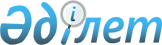 О внесении изменений в распоряжение Президента Республики Казахстан от 16 сентября 1998 года N 4071Распоряжение Президента Республики Казахстан от 25 ноября 2005 года N 576

      Внести в  распоряжение  Президента Республики Казахстан от 16 сентября 1998 года N 4071 "О составе Совета иностранных инвесторов при Президенте Республики Казахстан" следующие изменения: 

  

      ввести в персональный состав Совета иностранных инвесторов при Президенте Республики Казахстан, утвержденный указанным распоряжением: 

  

      Освальда Грюбеля - главного управляющего директора компании "Кредит Свис Групп", 

  

      Джорджа Киркланда   - исполнительного вице-президента по разведке и добыче корпорации "ШевронТексако", 

  

      Хидето Накахара - председателя правления по Европе и президента корпорации "Митсубиси Интернешнл", 

  

      Робина Ренвика   - вице-председателя компании "ДжиПи Морган Чейс"; 

  

      вывести из состава указанного Совета: Питера Робертсона, Масаюки Такашима.       Президент 

      Республики Казахстан 
					© 2012. РГП на ПХВ «Институт законодательства и правовой информации Республики Казахстан» Министерства юстиции Республики Казахстан
				